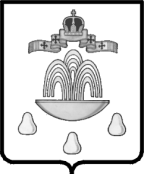 ОТДЕЛ ОБРАЗОВАНИЯ АДМИНИСТРАЦИИ КАШИНСКОГО РАЙОНАПРИКАЗот  01.03.2013 г.                                                                                                №44Об утверждении Положенияоб официальном сайте отдела образования администрации Кашинского районаВо исполнение Федерального закона от 09.02.2009 г. №8-ФЗ «Об обеспечении доступа к информации о деятельности государственных органов и органов местного самоуправления», в соответствии с Положением об отделе образования администрации Кашинского района, утвержденным Решением Собрания депутатов Кашинского района от 28.05.2009 г. №301ПРИКАЗЫВАЮ:1.Утвердить Положение об официальном сайте отдела образования администрации Кашинского района (приложение).2. Заместителю заведующего отделом образования обеспечить:2.1.сбор и систематизацию информации по направлениям деятельности отдела образования администрации Кашинского района для размещения её на официальном  сайте;2.2. размещение информации в соответствии с наименованиями разделов официального сайта отдела образования администрации Кашинского района;2.3. техническое сопровождение обновления и пополнения информации на официальном сайте.3. Возложить ответственность за своевременное предоставление информации для размещения на официальном сайте отдела образования администрации Кашинского района на  специалистов, методистов отдела образования, руководителей образовательных учреждений согласно их компетенции.4. Контроль за исполнением настоящего приказа оставляю за собой.Заведующий отделом образования администрации Кашинского района:                                          Ю.В. ДавыдоваУТВЕРЖДЕНОЗаведующий отделом образования администрации Кашинского района___________ Ю.В. ДавыдоваПОЛОЖЕНИЕоб официальном сайте отдела образования администрации Кашинского районаI. Общие положения1.1.   Настоящее Положение об официальном сайте отдела образования администрации Кашинского района (далее – Положение) разработано во исполнение Федерального закона от 09.02.2009 г. №8-ФЗ «Об обеспечении доступа к информации о деятельности государственных органов и органов местного самоуправления», определяет основные цели и порядок функционирования официального сайта отдела образования администрации Кашинского района  (далее - официальный сайт).1.2. Официальный сайт предназначен для опубликования информации, распространяемой отделом образования администрации Кашинского района (далее – отдел образования), и может включать в себя ссылки на интернет-сайты органов государственной власти Российской Федерации, исполнительной и законодательной властей Тверской области, органов местного самоуправления Кашинского муниципального района, образовательных сайтов и порталов, сайты подведомственных учреждений.1.3. Официальный сайт расположен в сети Интернет по адресу www.ookashin.ru 1.4. Под информационными ресурсами, размещаемыми на официальном сайте, в настоящем Положении понимаются информационные ресурсы, созданные в результате деятельности, как самого отдела образования, так и подведомственных образовательных учреждений.II. Структура официального сайта2.1. Общая структура сайта, структура его разделов может изменяться по мере накопления материала, а также в результате его совершенствования.2.2. Официальный сайт отдела образования состоит из следующих страниц:2.2.1.«Главная» - информация о системе образования Кашинского района, содержащая ссылки на образовательные ресурсы и официальные сайты исполнительных органов в сфере образования, информацию о заведующем отделом образования, его контактные данные;2.2.2.«Объявления» - информация для руководителей подведомственных образовательных учреждений об организации образовательного процесса, информация о конкурсах;2.2.3. «Новости» - публикации, информация о мероприятиях, проводимых отделом образования, образовательными учреждениями, важных событиях, происходящих в сфере образования;2.2.4. «Документы» - федеральные, региональные и муниципальные нормативно-правовые акты в сфере образования, план работы отдела образования;2.2.5. «Модернизация образования» - информация о реализации Программ, инициатив, федеральных образовательных стандартах, посланиях, проектах в сфере образования;2.2.6. «Методическая служба» - информация о проведении муниципального этапа Всероссийской олимпиады школьников, муниципального этапа Всероссийского конкурса педагогического мастерства «Учитель – года», методические разработки педагогов Кашинского района, описание форм обучения;2.2.7. «Общее образование» - информация об общеобразовательных учреждениях Кашинского района с контактными данными, конкурсных мероприятиях среди общеобразовательных учреждений, совещаниях руководителей общеобразовательных учреждений, информация о проведении ГИА и ЕГЭ, реализации Программ, проектов в сфере общего образования;2.2.8. «Дошкольное образования» - информация об общеобразовательных учреждениях Кашинского района с контактными данными;2.2.9. «Дополнительное образование» - ссылки на сайты учреждений дополнительного образования;2.2.10. «Аттестация педагогических кадров» - информация о Порядке проведения аттестации педагогических работников;2.2.11. «Структура отдела образования» - информация о работниках отдела образования с контактными данными, структурных подразделений отдела образования;2.2.12. «Портфолио отдела образования» - информация о достижениях отдела образования в сфере организации деятельности подведомственных учреждений, взаимодействия с другими структурами и учреждениями с целью достижения образовательных результатов;2.2.13. «Книга Почёта» - информация о лучших педагогических работниках в системе образования Кашинского района, о лучших образовательных учреждениях Кашинского района;2.2.14. «Фотогалерея» - фотографии мероприятий, проводимых в сфере образования Кашинского района;2.2.15. «Контакты» - информация о контактных данных отдела образования;2.2.16. «Информация для родителей» - информация полезная для родителей обучающихся.III. Требования к информационному наполнению официального сайта отдела образования и порядок обновления материалов3.1. Специалисты, методисты отдела образования, руководители образовательных учреждений обеспечивают своевременное обновление информации для размещения на официальном сайте. Предоставляемый материал должен содержать дату публикации.3.2. Техническую поддержку функционирования официального сайта организует специалист отдела образования в соответствии с должностной инструкцией.3.3. Информация, размещаемая на официальном сайте отдела образования, не должна:-нарушать авторское право;-нарушать честь, достоинство и деловую репутацию физических и юридических лиц;- нарушать нормы действующего законодательства и нормы морали;содержать государственную и коммерческую тайну.3.4. Официальный сайт отдела образования может содержать ссылки на сайты органов государственной власти, исполнительной и законодательной власти Тверской области, местного самоуправления, образовательных сайтов и порталов, образовательных проектов и программ, на сайты подведомственных учреждений3.5. Порядок размещения информационных ресурсов:3.5.1. Информационные   ресурсы   подведомственных   учреждений3.5.2. Отдела образования могут размещаться в различных информационных разделах официального сайта, с обязательной ссылкой на сайт правообладателя3.6. Для размещения информационных ресурсов на официальном сайте отдела образования, руководителям муниципальных и образовательных учреждений необходимо направлять информацию в электронном виде (по электронной почте, CD-ROM и др.) ы отдел образования с указанием сроков размещения информации.IV. Ответственность за достоверность информации и своевременность размещения ее на официальном сайте отдела образования4.1. Ответственность за достоверность и своевременность предоставляемой информации к публикации на официальном сайте отдела образования несут специалисты отдела образования, руководители муниципальных  образовательных учреждений.4.2. Ответственность за своевременность размещения на официальном сайте отдела образования поступившей информации, предоставленной в соответствии с настоящим Положением, несет заместитель заведующего отдела образования, выполняющий обязанности оператора сайта в соответствии с должностной инструкцией.V. Статус информации5.1. Информация, размещенная на официальном сайте, является публичной и бесплатной.5.2. Использование материалов, размещенных на официальном сайте в других средствах массовой информации возможно при условии ссылки на «Официальный сайт отдела образования администрации Кашинского района».